Я хочу рассказать вам о своем прадедушке – Григории Дмитриевиче Явецком. К сожалению, он умер задолго до моего рождения, в 1974 году. Но моя прабабушка много рассказывала мне о нем. Рассказывали мама и  папа. Ведь память о том, кто прожил героическую жизнь, и не жалел этой жизни ради счастья всех нас, вечно будет жива в нашей семье.Мой прадедушка родился в 1908 году в небольшом селе, стоявшем на берегу реки Савранки, под Одессой. Там прошло его детство… В семье было еще четверо детей: дедушкин брат Иван, и сестры Анна, Юлия и Екатерина. Как заведено в крестьянских семьях, дети с малых лет помогали родителям. Но все равно семья жила трудно, и, когда прадедушка был подростком, Явецкие перебрались в город Кадиевка, под Луганском. Здесь все было необычно. Возвышались огромные рукотворные горы из шахтной породы – терриконы. Все жившие в Кадиевке были так или иначе связаны с горнодобывающей промышленностью. Больше всего уважался труд. Когда Кадиевка была переименована в честь Героя Труда Стаханова, маленький Гриша дал себе слово всю жизнь так же увлеченно трудиться на благо людей.Прадедушка с отличием окончил школу, и некоторое время работал на шахте. Но потом старшие товарищи настоятельно посоветовали ему учиться. И дедушка окончил пищевой техникум, стал поваром. В то время эта профессия была очень важна, ведь страна только приходила в себя после Гражданской войны и разрухи, и правильное питание было залогом трудоспособности людей.Прадедушка женился, родились дети… Мирно и весело шла его жизнь. Но в 1941 году началась война. Григорий отправился на фронт добровольцем.Он воевал, а из города Стаханова не приходили письма. Земля Донбасса была оккупирована, гитлеровцы уничтожали людей, вывозили женщин и детей в рабство в Германию. Иногда Григорию хотелось сесть и заплакать от волнения и тоски. Что с его семьей? Живы ли? Григорию мучительно было думать, что они голодают.Но Григорий не позволял себе расслабляться. Лишь иногда. Увидев на обочине дороги оборванного ребенка, Григорий отдавал ему часть своего пайка. Ему казалось, что в этот момент он кормит своих детей…Воинская часть, в которой воевал Григорий, с боями двигалась в сторону Польши. В одном из боев, во время атаки, Григорий был ранен – осколок снаряда попал ему в колено. По инерции, Григорий пробежал еще несколько шагов, и тут только почувствовал боль. Нога отказалась повиноваться, и Григорий упал. Бежавшие в атаку товарищи залегли – над головами со свистом летела шрапнель. Григорий увидел невдалеке своего лучшего друга, уральца Никиту. Никита был ранен в голову, шрапнель пробила каску, и помертвевшее лицо друга заливала кровь. Григорий попытался подползти к Никите, чтобы помочь ему. Но тело не слушалось – Григорий и сам потерял слишком много крови. В этот момент Григорий почувствовал, что кто-то приблизился к нему. Это была девушка из медсанбата. Рискуя жизнью, под огнем, она подползла к Григорию и хотела вытащить его с поля боя. Но, собрав последние силы, Григорий прошептал:- Сестричка, не меня… Меня – потом… Никиту… Спаси Никиту.Затем он потерял сознание, и не помнил, что было дальше. Очнулся в госпитале. Скосил глаза. На соседней койке лежал Никита, весь забинтованный, очень бледный, но живой. А над койкой Григория спорили два врача. Один настаивал, что раненую ногу необходимо ампутировать, ведь может начаться гангрена. Но другой, пожилой врач, упрямо твердил:- Нужно дать ему шанс. Как он будет жить без ноги?Операция была очень мучительной, в госпитале были проблемы с наркозом, и, несмотря на все старания персонала, Григорий чувствовал сильную боль. Он грыз край простыни, чтобы не закричать, а под конец вообще потерял сознание. Но пожилой хирург все же сумел спасти раненую ногу!Никиту отправили в тыл на санитарном поезде, а Григорий, подлечившись, снова вернулся в свою часть. В это время советские войска уже подошли к границам Восточной Пруссии – исконным славянским землям, в  XIX веке присоединенным к Германии. Советские воины бились, не жалея жизней, чтобы эти земли снова стали свободными. Свободными от гитлеровского режима, свободными в смысле права на самоопределение.Города, которые освобождал прадедушка, - Торунь, Хойнице, бытув, Косьцежина, - ныне принадлежат суверенной Польше.  За подвиги при взятии этих городов прадедушка Григорий получил благодарственные письма от Командования, был награжден орденами.А после войны дедушка с радостью обнял свою семью. И приступил к возрождению любимого города после гитлеровской оккупации. Дедушка по-прежнему работал поваром, и для изголодавшихся донбассцев его профессия была важна, как никогда! А после работы вместе со своими друзьями Григорий шел восстанавливать разоренный город.Прадедушка был таким прекрасным организатором, пользовался таким уважением, что его назначили инспектором общественного питания в ОРСе  «Кадиевуголь». За доблестный труд, как и за воинские подвиги, прадедушка был награжден орденом.Когда у меня будут дети, я расскажу им о героической жизни прадедушки Григория. Память о нем будет передаваться из поколения в поколение в нашей семье. Никто не забыт, ничто не забыто.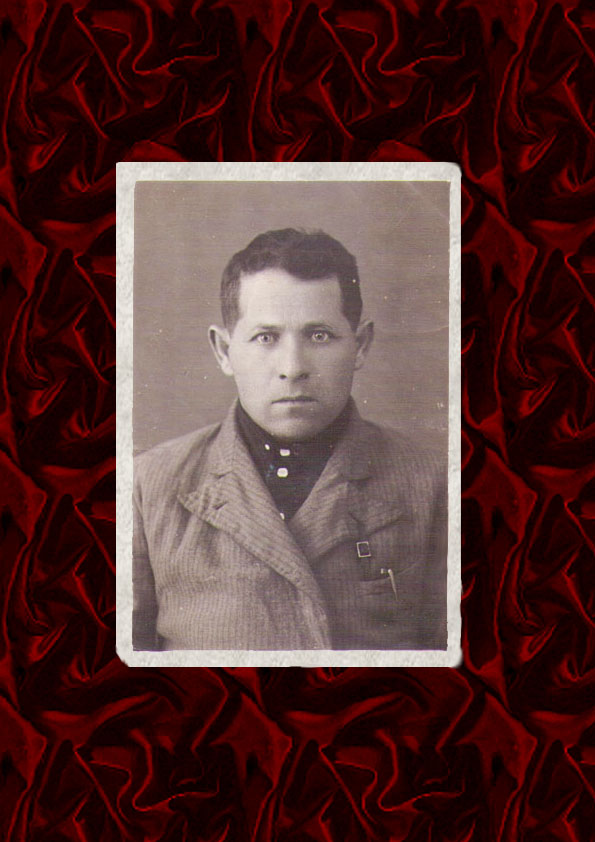 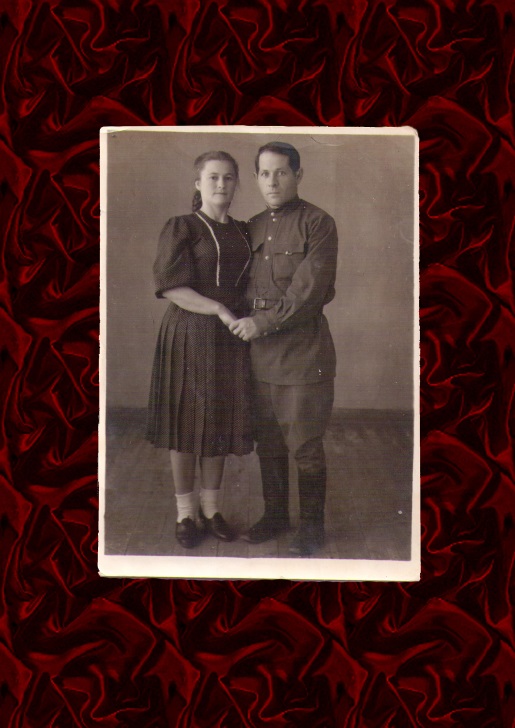 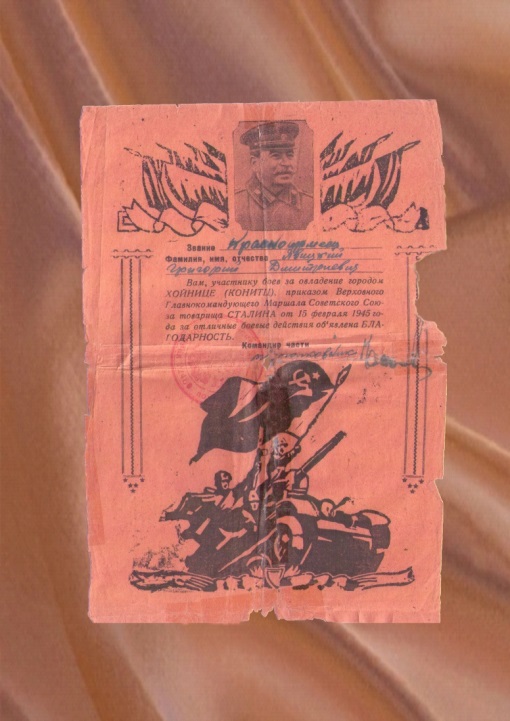 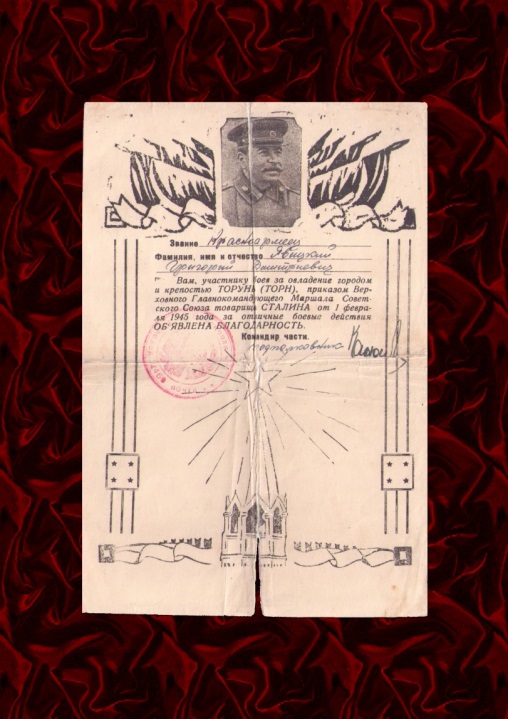 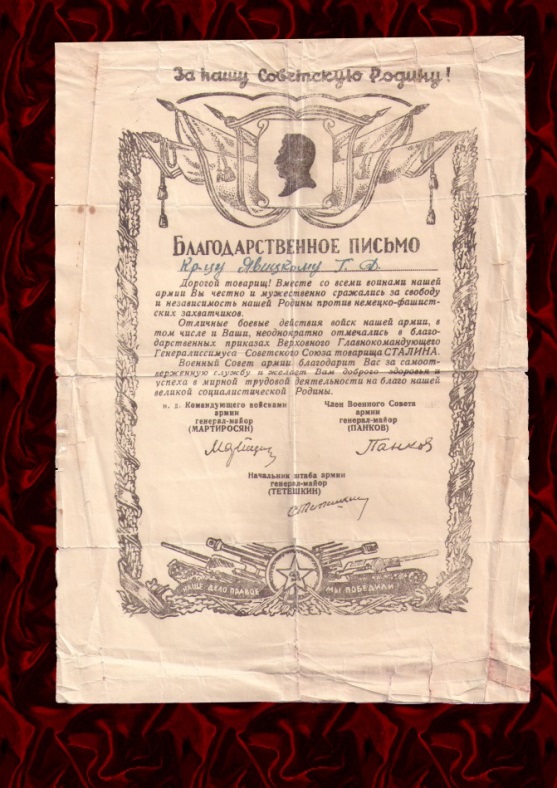 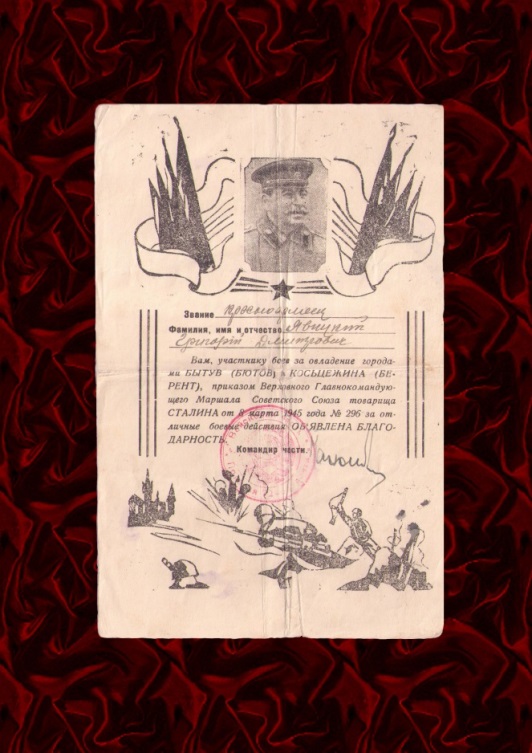 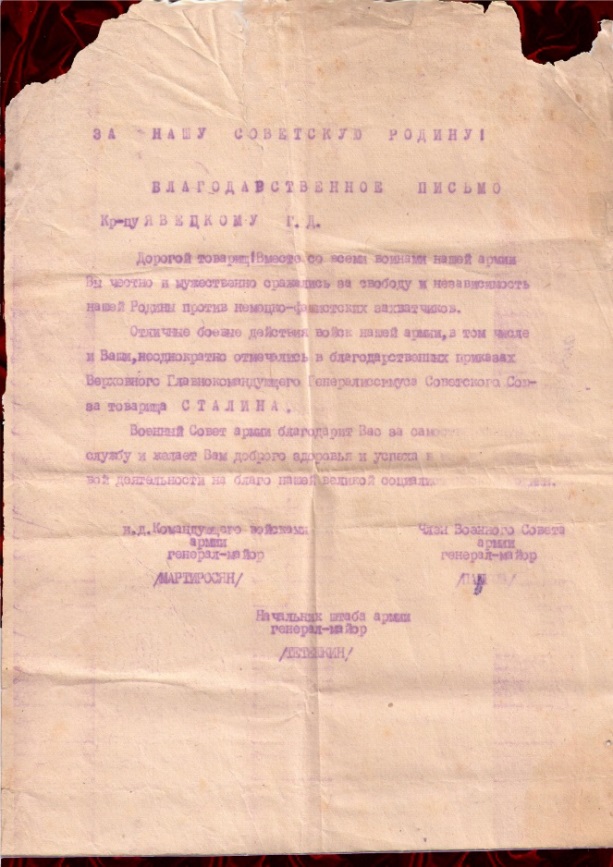 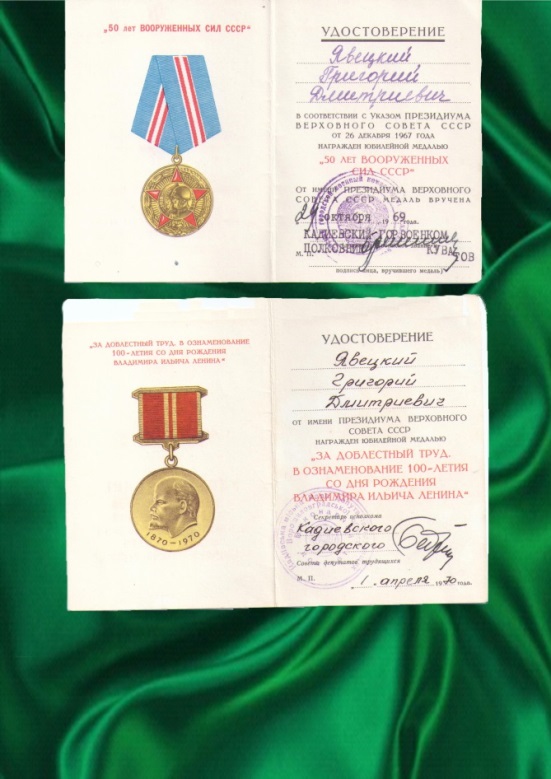 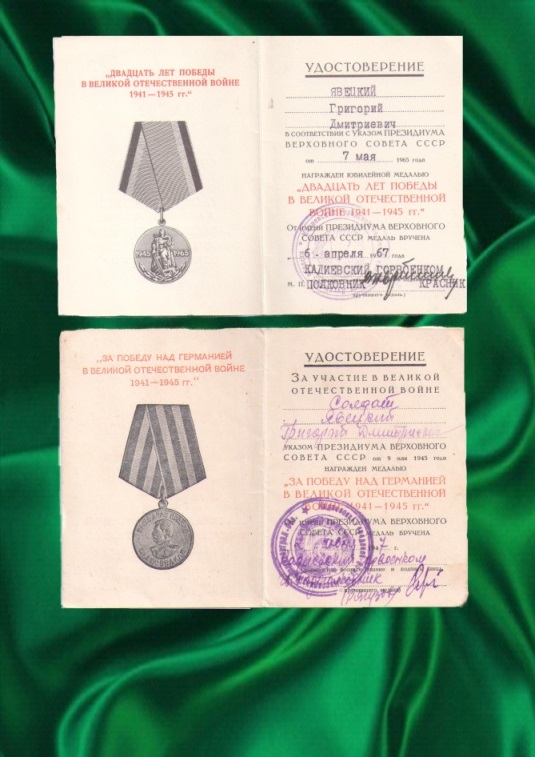 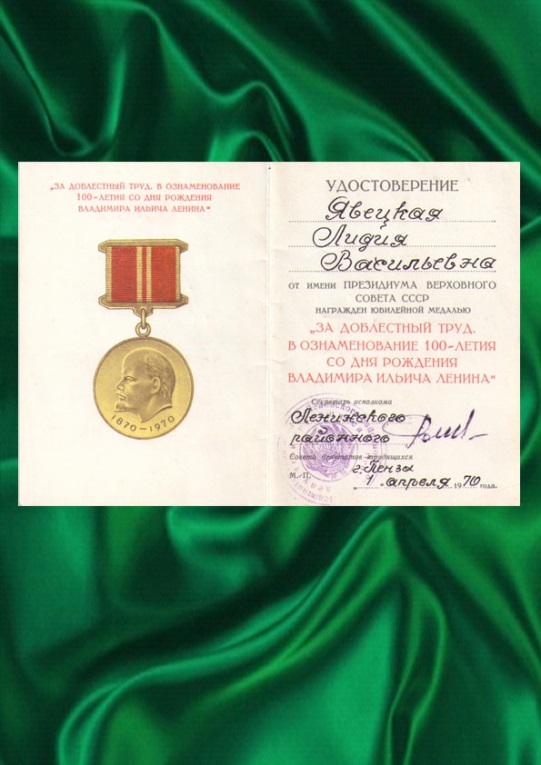 